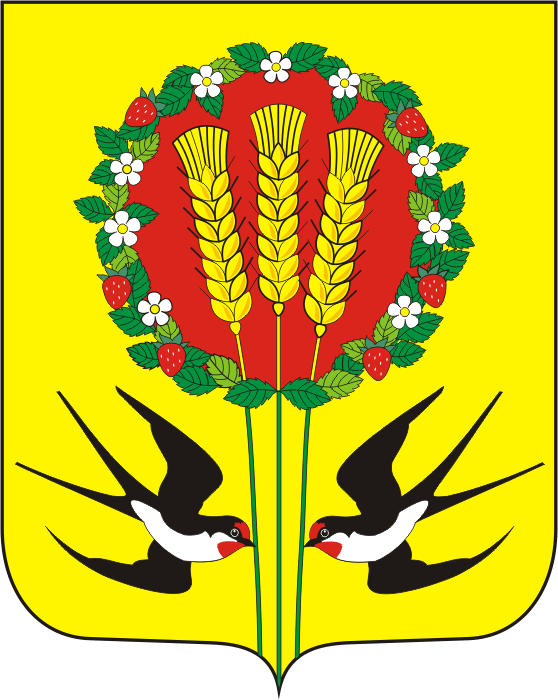 В соответствии со ст. 54 Федерального  закона  от 12.06.2002 № 67-ФЗ  «Об основных гарантиях избирательных прав и права на участие в референдуме граждан Российской Федерации», ст. 41  Закона Оренбургской области от 25.06.2012 N 883/250-V-ОЗ (ред. от 25.04.2019) "О выборах Губернатора Оренбургской области", в целях организованной подготовки и проведения выборов Губернатора  Оренбургской области в единый день голосования  8 сентября 2019 года:Определить следующие места для размещения печатных агитационных материалов по всем населенным пунктам, расположенных на территории Кубанского сельсовета, согласно приложению.Запретить вывешивать (расклеивать, размещать) предвыборные печатные агитационные материалы на памятниках, обелисках, зданиях, сооружениях и в помещениях, имеющих историческую, культурную или архитектурную ценность, на зданиях и в помещениях органов государственной власти и органов местного самоуправления, на опорах электро- и контактной сети, а также в помещениях избирательных комиссий, в помещениях для голосования и на расстоянии менее 50 метров от входа в них.В случаях, не предусмотренных пунктами 1 и 2 настоящего постановления, предвыборные печатные агитационные  материалы могут вывешиваться (расклеиваться, размещаться) в помещениях, на зданиях, сооружениях и иных объектах только с согласия и на условиях собственников, владельцев указанных объектов, оформленных соответствующим договором, в порядке, обеспечивающем беспрепятственное удаление агитационных печатных материалов после окончания избирательной кампании.Представителям предвыборных штабов зарегистрированных кандидатов, ответственных за проведение предвыборной агитации, балансодержателям и владельцам объектов, используемых для размещения агитационных материалов, в пятидневный срок после завершения избирательной кампании обеспечить уборку размещенных на территории Кубанского сельсовета предвыборных агитационных материалов.5. Постановление вступает в силу со дня его подписания и подлежит опубликованию на сайте муниципального образования.Глава администрации Кубанского сельсовета						А.В.ШопинРазослано: ТИК, УИК, в дело, прокурору.ПРИЛОЖЕНИЕ 1к постановлению АдминистрацииКубанского сельсоветаот 12.08.2019 г. №28-пМеста для размещения печатных агитационных материаловАДМИНИСТРАЦИЯ
МУНИЦИПАЛЬНОГО ОБРАЗОВАНИЯКУБАНСКИЙ СЕЛЬСОВЕТПЕРЕВОЛОЦКИЙ РАЙОНОРЕНБУРГСКОЙ ОБЛАСТИПОСТАНОВЛЕНИЕ            От 12.08.2019 г  № 28-ПО выделении специальных мест для размещения печатных агитационных материаловКубанский сельсовет:1. информационная доска объявлений возле здания администрации с. Кубанка,    ул. Клубниковская 1а. (доска для объявлений).2.   информационная доска объявлений у магазина с. Родничное,    ул. Родничная, 33/1;3.  информационная доска объявлений в с. Рыжковка,    ул. Рыжковская, 18          